Муниципальное бюджетное дошкольное образовательное учреждение детский сад №2 «Рябинка»Исследовательский детский проект«Почему медведь нарисован на гербе города Пошехонье?»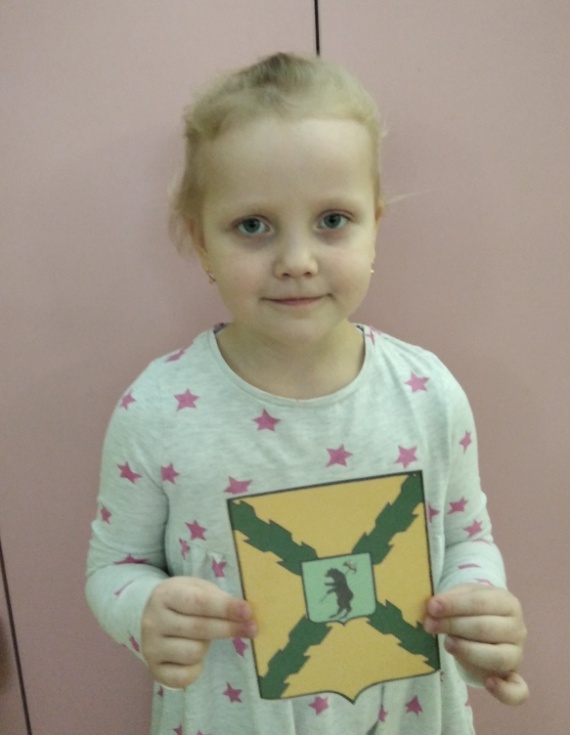 Подготовила:Буренева Катя,  6 лет                                                    Руководитель проекта: Кочурова Л.А.                                         Помогала мама: Буренева Н.Юг.Пошехонье 2023г.Участники проекта: ребенок, родители, воспитатель.Тип проекта:  краткосрочный.Срок реализации:   неделяБаза исследования:  МБДОУ №2  «Рябинка»Проблема: Во время  организации мини – музея «Миша, Мишенька, медведь», когда подбирали медвежат и материалы для музея у ребят возник вопрос, почему на гербе нашего города нарисован медведь. Катя решила найти ответ на этот вопрос и сказала, что спросит у мамы. Взрослая  цель:  формирование инициативы и самостоятельности при выборе темы проекта.Детская цель: Катя решила выяснить, почему медведь изображен на гербе нашего города? Задачи: - уточнить знания о гербе нашего города;- создать условия для свободного выбора детьми деятельности, участников совместной деятельности;- осуществлять выбор деятельности на основе собственных интересов и потребностей;-формировать умение с помощью взрослых  собирать информацию, изучать источники;-познакомиться с тем, как можно найти нужную информацию в сети интернет, с детской энциклопедией, как источником информации;-развивать  творческое  мышление, воображение;-воспитывать умение выступать перед аудиторией, доброжелательное отношение к сверстникам, умение взаимодействовать.Словарная работа:
-Описать внешний вид герба;
-Рассказать что обозначают все символы на гербе;-Ответить на вопрос, почему медведь изображен на гербе города
Активизировать словарь ребенка: /герб, секира, «медвежий угол», «золотобой», сусальное золото и т.п. - объяснить значение этих слов/
Ожидаемый результат изучения темы:Дети узнают:почему медведь изображен на гербе города;о том, почему Пошехонье называли «»медвежий угол»;что Пошехонье и Ярославская область являются местом обитания большого количества медведей;почему на гербе поле желтого цвета;что обозначают зеленые полосы на гербе;
Целеполагание:  После возникшего вопроса, на который не смогли сразу найти ответ, Катя решила поговорить с мамой и найти ответ на вопрос.Планирование: Для изучения этого вопроса Катя решила собрать информацию. -посмотреть с мамой информацию в сети интернет и на сайте местного музея;-c помощью воспитателя и родителей подготовить презентацию для детей;-проанализировать информацию, как можно ответить на заданный вопрос;- провести презентацию для своих сверстников в группе.Этапы реализации проекта:Проект осуществляется в течение недели  в декабре. Работа над проектом разбивается на два этапа. 1 этап: Поиск информации в энциклопедии и интернете совместно с родителями.2 этап:Подготовка и репетиция презентации в группе.Рассматривание иллюстраций с изображением гербов Ярославской области, продуктивная деятельность по теме проекта, обсуждение  нового знания в группе.Посещение музея «Топтыгин дом»Помощь в оформлении мини – музея.Участие в ОД «Путешествие в музей медведя.Просмотр мультипликационных  фильмов, где основная сказочная фигура -  медведь.Итоги реализации проекта: В процессе проживания темы проекта девочка  проявила активный познавательный интерес.В процессе проектной деятельности развивались все ключевые компетентности:Социальная – Катя взаимодействовала со сверстниками;Коммуникативная – задавала познавательные вопросы, аргументировала, отгадывала загадки;Информационная – получала информацию из разных источников и делилась ею.Деятельная – подбирала вместе с мамой и педагогами  материалы, инструменты для создания продукта.Здоровьесберегающая – играла в подвижные игры.Проект «Почему медведь изображен на гербе города Пошехонье» предоставил  ребенку возможность не только получать знания, но и развивать творческие способности, формировать коммуникативные навыки, формировать начальные предпосылки исследовательской деятельности.Презентация проекта «Почему медведь нарисован на гербе города Пошехонье?»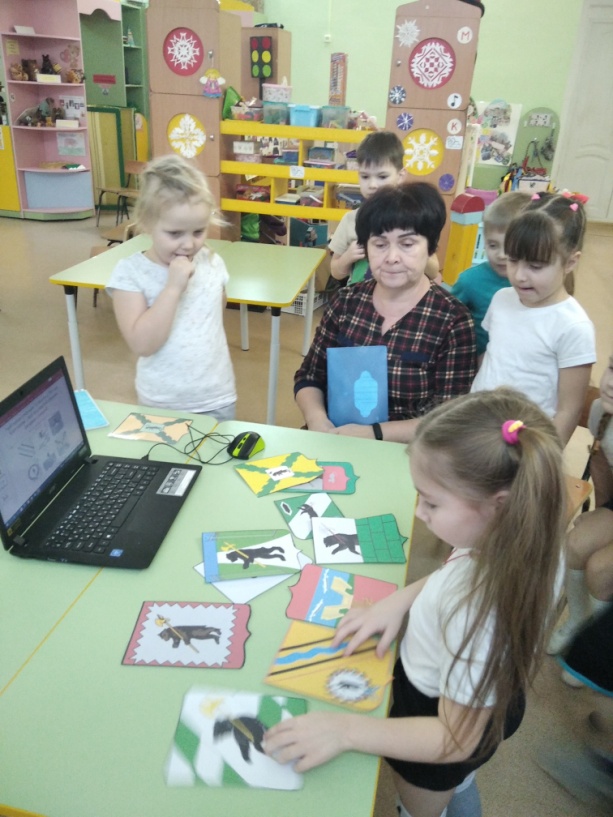 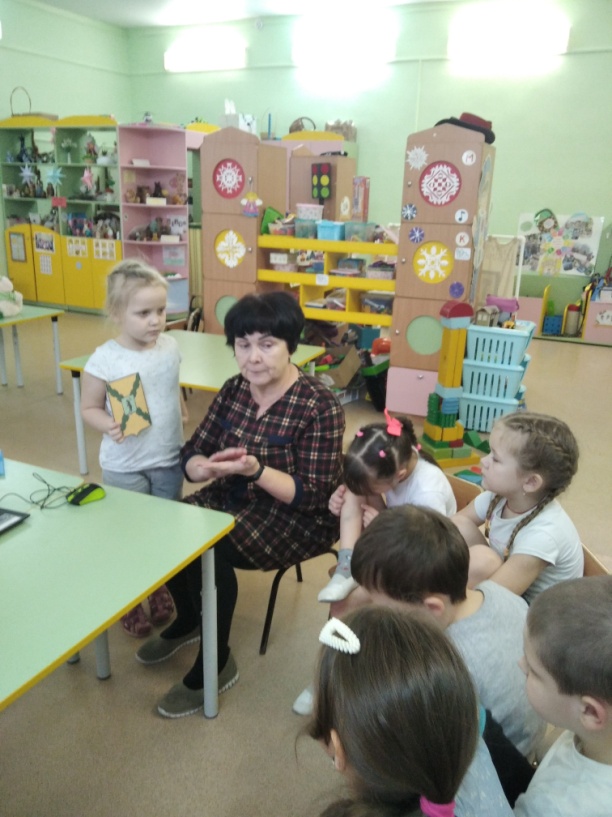 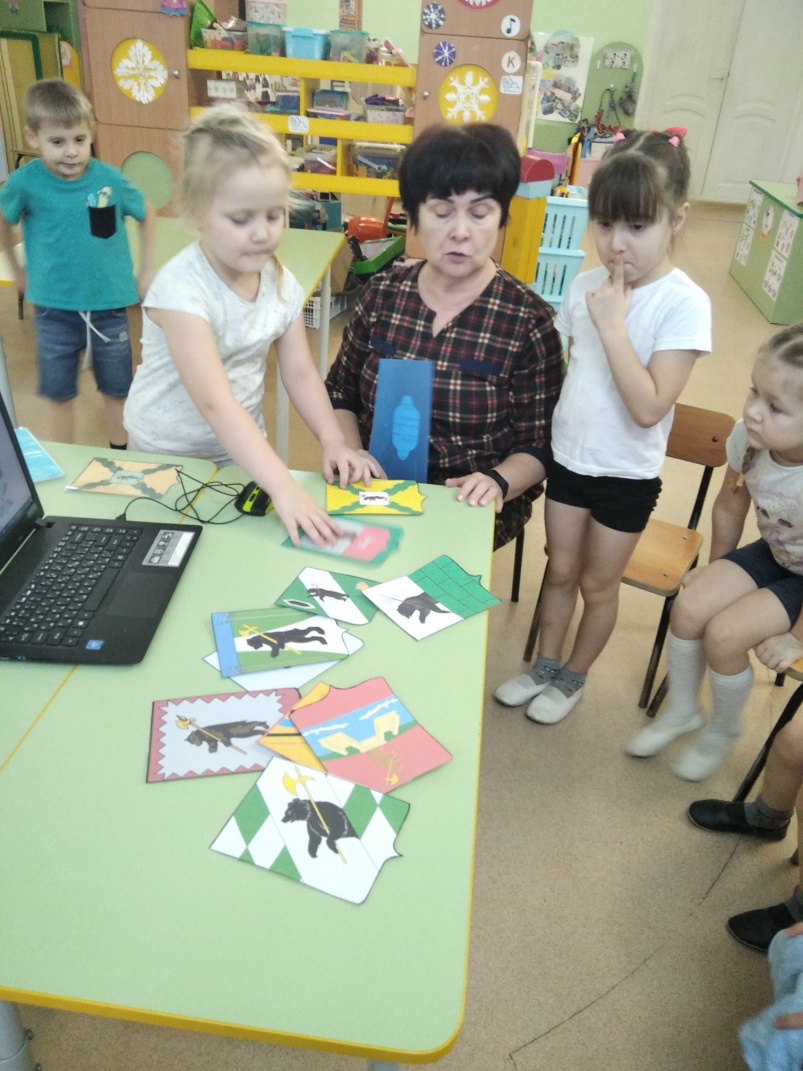 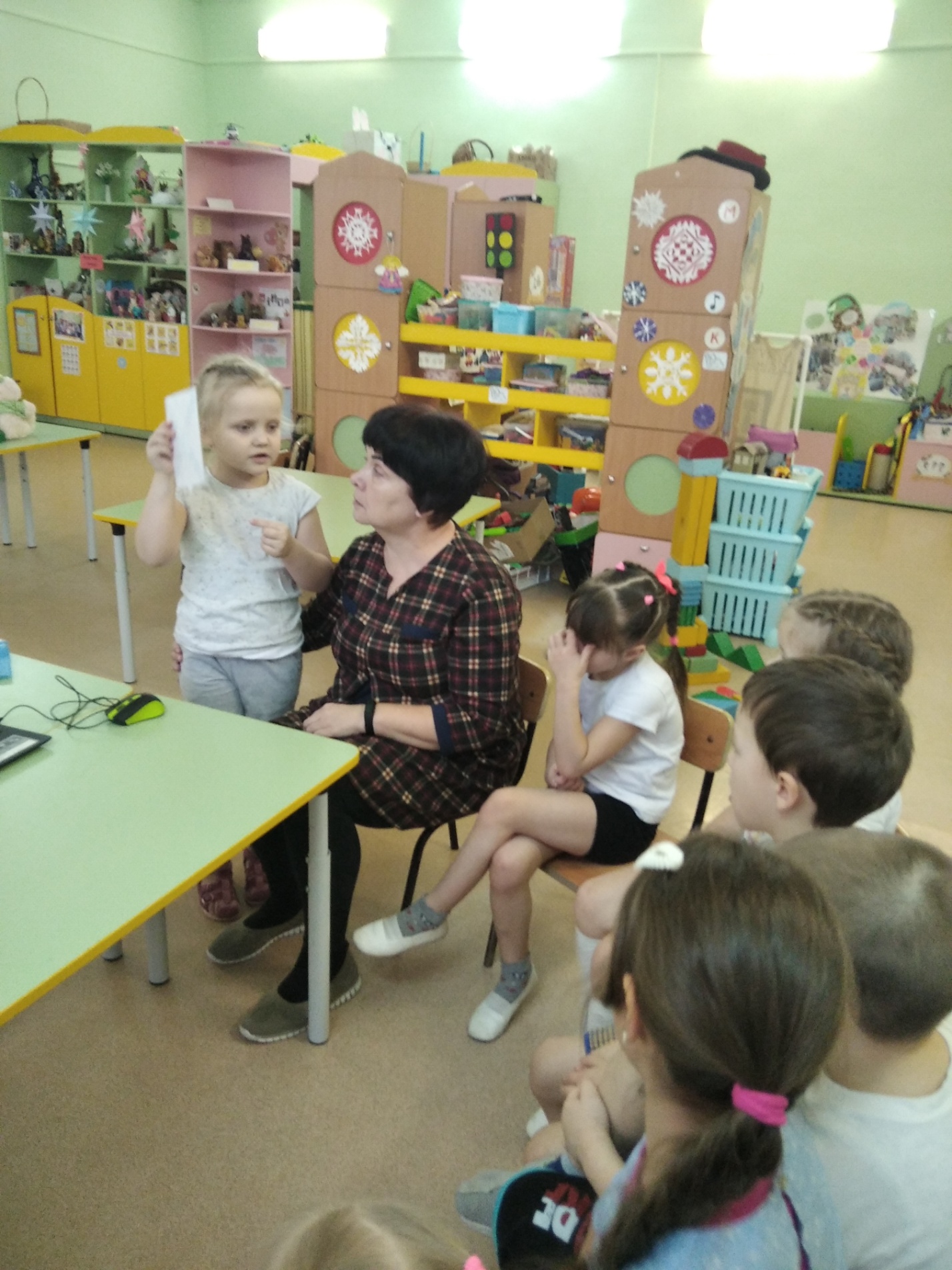 